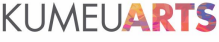 Name: (First)………………………..........      	(Last)………………………………………. Phone:………………………………..      	Email: ...............................…………......... Optional Info: 	Ethnicity:……………………… 		Date Of Birth (Day/Month/Year)……………………….  #This Additional Info helps us with reporting statistical data to Auckland Council and our funders. Circle areas of interest: Classes/workshops 	Exhibiting 	Tutoring 	Shop/retail 	Music 		Other…………………. How did you hear about us?Staff Member		Friend/Family	social media	Local advertising	Other………………….  Annual Subscription $32.00 GST inclusive (August 2023 to July 2024) Payment can be made by cash, eftpos or via online banking. Kumeu Arts 03-1393-000-3871-000 Use your name as a reference and ‘Membership’ in particular.Membership payments are greatly appreciated and help to support us as a not for profit, registered charity. Thank you! PAID (circle) Yes No: 	Online / In person.Donation $______ Membership subscription $32         Total $______ The objectives of Kumeu Art Centre Incorporated are to promote and foster the arts and to support the local arts community. This is done by managing and developing the facilities at Kumeu Arts and by promoting all facets of participation, education, and training in the arts.  As a member:Through our newsletter, you will be regularly informed about classes & events happening at Kumeu Arts. You will be invited to exhibit and attend regular members’ only exhibitions. You are entitled to enter smaller artworks & craft into our shop (at our discretion). *Notify staff prior to submitting work for the retail area and complete a ‘Stock sheet’. Find out more about our services, sponsors and read our annual reports @http://www.kumeuarts.co.nz Signature:............................................... 		Date:…………By signing this form, you are agreeing to allow images of yourself and or your artwork to be used in promotional material for Kumeu Arts. If you do not wish for images of yourself or your work to be used, please tick here:  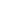 Membership Form for Kumeu Arts 2023 – 2024Your bank account for sales/commissionGST information (if applicable)Office use onlyEntered database:Entered Mailchimp: